Рабочая программа учебной дисциплины Психофизиология с основами нейропсихологии основной профессиональной образовательной программы высшего образования, рассмотрена и одобрена на заседании кафедры, протокол № 10 от 25.05.2021 г.Разработчик рабочей программы учебной дисциплины:	доцент	В.В. Ковалев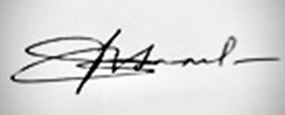 Заведующий кафедрой:	                       Н.В. Калинина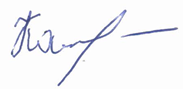 ОБЩИЕ СВЕДЕНИЯ Учебная дисциплина «Психофизиология с основами нейропсихологии» изучается в 3 семестреКурсовая работа–не предусмотренаФорма промежуточной аттестации: 3 семестр -экзаменМесто учебной дисциплины в структуре ОПОПУчебная дисциплина Психофизиология с основами нейропсихологии относится к обязательной части ОПОП.Основу для изучения дисциплины составляют знания и умения, полученные на предыдущих ступенях образования.Результаты изучения дисциплины будут использованы в дальнейшем при изучении дисциплин- клиническая психология с основами патопсихологии- специальная психология- основы профилактики, психокоррекции и реабилитацииРезультаты освоения учебной дисциплины в дальнейшем будут использованы при прохождении учебной практики, учебно-ознакомительной практики, производственной практики в профильных организациях и выполнении выпускной квалификационной работы. ЦЕЛИ И ПЛАНИРУЕМЫЕ РЕЗУЛЬТАТЫ ОБУЧЕНИЯ ПО ДИСЦИПЛИНЕЦелью изучения дисциплины психофизиология с основами нейропсихологии является:- Изучение механизмов высшей психической деятельности человека для формирования способностей использовать основные формы психологической помощи для решения конкретной проблемы отдельных лиц, групп населения и (или) организаций, в том числе лиц с ограниченными возможностями здоровья и при организации инклюзивного образования- формирование базовых психофизиологических, нейропсихологических знаний применение в инклюзивной практике социально-профессионального взаимодействия для социальной адаптации лиц с ОВЗ; соблюдение требования толерантного отношения к лицам с ОВЗформирование у обучающихся компетенций, установленных образовательной программой в соответствии с ФГОС ВО по данной дисциплине;Результатом обучения по дисциплине является овладение обучающимися знаниями, умениями, навыками и (или) опытом деятельности, характеризующими процесс формирования компетенций и обеспечивающими достижение планируемых результатов освоения дисциплиныФормируемые компетенции, индикаторы достижения компетенций, соотнесённые с планируемыми результатами обучения по дисциплине:СТРУКТУРА И СОДЕРЖАНИЕ УЧЕБНОЙ ДИСЦИПЛИНЫОбщая трудоёмкость учебной дисциплины по учебному плану составляет:Структура учебной дисциплины для обучающихся по видам занятий: (очная форма обучения)Структура учебной дисциплины для обучающихся по разделам и темам дисциплины: (очная форма обучения)Содержание учебной дисциплиныОрганизация самостоятельной работы обучающихсяСамостоятельная работа студента – обязательная часть образовательного процесса, направленная на развитие готовности к профессиональному и личностному самообразованию, на проектирование дальнейшего образовательного маршрута и профессиональной карьеры.Самостоятельная работа обучающихся по дисциплине организована как совокупность аудиторных и внеаудиторных занятий и работ, обеспечивающих успешное освоение дисциплины. Аудиторная самостоятельная работа обучающихся по дисциплине выполняется на учебных занятиях под руководством преподавателя и по его заданию. Аудиторная самостоятельная работа обучающих сявходит в общий объем времени, отведенного учебным планом на аудиторную работу, и регламентируется расписанием учебных занятий.Внеаудиторная самостоятельная работа обучающихся – планируемая учебная, научно-исследовательская, практическая работа обучающихся, выполняемая во внеаудиторное время по заданию и при методическом руководстве преподавателя, но без его непосредственного участия, расписанием учебных занятий не регламентируется.Внеаудиторная самостоятельная работа обучающихся включает в себя:подготовку к лекциям, практическим занятиям, самостоятельным проверочным и контрольным работам, экзамену;изучение учебных пособий;изучение разделов/тем, не выносимых на лекции и практические занятия самостоятельно;написание эссе на проблемные темы;изучение теоретического и практического материала по рекомендованным источникам;выполнение домашних заданий;выполнение индивидуальных заданий;подготовка к промежуточной аттестации в течение семестра;создание презентаций по изучаемым темам;Выполнение тестаСамостоятельная работа обучающихся с участием преподавателя в форме инойконтактной работы предусматривает групповую и (или) индивидуальную работу с обучающимися и включает в себя:проведение индивидуальных и групповых консультаций по отдельным темам/разделам дисциплины;проведение консультаций перед экзаменом, научно-исследовательскую работу студентов (статьи, участие в студенческих научных конференциях и пр.) Перечень разделов/тем/, полностью или частично отнесенных на самостоятельное изучение с последующим контролем:Применение электронного обучения, дистанционных образовательных технологийПри реализации программы учебной дисциплины возможно применение электронного обучения и дистанционных образовательных технологий.Реализация программы учебной дисциплины с применением электронного обучения и дистанционных образовательных технологий регламентируется действующими локальными актами университета.Применяются следующий вариант реализации программы с использованием ЭО и ДОТВ электронную образовательную среду, по необходимости, могут быть перенесены отдельные виды учебной деятельности:РЕЗУЛЬТАТЫ ОБУЧЕНИЯ ПОДИСЦИПЛИНЕ, КРИТЕРИИ ОЦЕНКИ УРОВНЯ СФОРМИРОВАННОСТИ КОМПЕТЕНЦИЙ, СИСТЕМА И ШКАЛА ОЦЕНИВАНИЯСоотнесение планируемых результатов обучения с уровнями сформированности компетенций.ОЦЕНОЧНЫЕ СРЕДСТВА ДЛЯ ТЕКУЩЕГО КОНТРОЛЯ УСПЕВАЕМОСТИ И ПРОМЕЖУТОЧНОЙ АТТЕСТАЦИИ,ВКЛЮЧАЯ САМОСТОЯТЕЛЬНУЮ РАБОТУ ОБУЧАЮЩИХСЯПри проведении контроля самостоятельной работы обучающихся, текущего контроля и промежуточной аттестации по дисциплине Анатомия ЦНС и нейрофизиология проверяется уровень сформированности у обучающихся компетенций и запланированных результатов обучения по дисциплине (модулю), указанных в разделе 2 настоящей программы.Формы текущего контроля успеваемости по дисциплине, примеры типовых заданий:Критерии, шкалы оценивания текущего контроля успеваемости:Промежуточная аттестация успеваемости по дисциплине:Критерии, шкалы оценивания промежуточной аттестации учебной дисциплины:Система оценивания результатов текущего контроля и промежуточной аттестации.Оценка по дисциплине выставляется обучающемуся с учётом результатов текущей и промежуточной аттестации.ОБРАЗОВАТЕЛЬНЫЕ ТЕХНОЛОГИИРеализация программы предусматривает использование в процессе обучения следующих образовательных технологий:проблемная лекция;поиск и обработка информации с использованием сети Интернет;просмотр учебных фильмов с их последующим анализом;использование на лекционных занятиях видеоматериалов и наглядных пособий;обучение в сотрудничестве (командная, групповая работа);ПРАКТИЧЕСКАЯ ПОДГОТОВКАПрактическая подготовка в рамках учебной дисциплины не реализуется.ОРГАНИЗАЦИЯ ОБРАЗОВАТЕЛЬНОГО ПРОЦЕССА ДЛЯ ЛИЦ С ОГРАНИЧЕННЫМИ ВОЗМОЖНОСТЯМИ ЗДОРОВЬЯПри обучении лиц с ограниченными возможностями здоровья и инвалидов используются подходы, способствующие созданию безбарьерной образовательной среды: технологии дифференциации и индивидуального обучения, применение соответствующих методик по работе с инвалидами, использование средств дистанционного общения, проведение дополнительных индивидуальных консультаций по изучаемым теоретическим вопросам и практическим занятиям, оказание помощи при подготовке к промежуточной аттестации.При необходимости рабочая программа дисциплины может быть адаптирована для обеспечения образовательного процесса лицам с ограниченными возможностями здоровья, в том числе для дистанционного обучения.Учебные и контрольно-измерительные материалы представляются в формах, доступных для изучения студентами с особыми образовательными потребностями с учетом нозологических групп инвалидов:Для подготовки к ответу на практическом занятии, студентам с ограниченными возможностями здоровья среднее время увеличивается по сравнению со средним временем подготовки обычного студента.Для студентов с инвалидностью или с ограниченными возможностями здоровья форма проведения текущей и промежуточной аттестации устанавливается с учетом индивидуальных психофизических особенностей (устно, письменно на бумаге, письменно на компьютере, в форме тестирования и т.п.). Промежуточная аттестация по дисциплине может проводиться в несколько этапов в форме рубежного контроля по завершению изучения отдельных тем дисциплины. При необходимости студенту предоставляется дополнительное время для подготовки ответа на зачете или экзамене.Для осуществления процедур текущего контроля успеваемости и промежуточной аттестации обучающихся создаются, при необходимости, фонды оценочных средств, адаптированные для лиц с ограниченными возможностями здоровья и позволяющие оценить достижение ими запланированных в основной образовательной программе результатов обучения и уровень сформированности всех компетенций, заявленных в образовательной программе.МАТЕРИАЛЬНО-ТЕХНИЧЕСКОЕ ОБЕСПЕЧЕНИЕ ДИСЦИПЛИНЫ Материально-техническое обеспечение дисциплины при обучении с использованием традиционных технологий обучения.Материально-техническое обеспечение дисциплины при обучении с использованием электронного обучения и дистанционных образовательных технологий.Технологическое обеспечение реализации программы осуществляется с использованием элементов электронной информационно-образовательной среды университета.УЧЕБНО-МЕТОДИЧЕСКОЕ И ИНФОРМАЦИОННОЕ ОБЕСПЕЧЕНИЕ УЧЕБНОЙ ДИСЦИПЛИНЫИНФОРМАЦИОННОЕ ОБЕСПЕЧЕНИЕ УЧЕБНОГО ПРОЦЕССАРесурсы электронной библиотеки,информационно-справочные системы ипрофессиональные базы данных:Перечень лицензионного программного обеспечения ЛИСТ УЧЕТА ОБНОВЛЕНИЙ РАБОЧЕЙ ПРОГРАММЫУЧЕБНОЙ ДИСЦИПЛИНЫВ рабочую программу учебной дисциплины внесены изменения/обновления и утверждены на заседании кафедры:Министерство науки и высшего образования Российской ФедерацииМинистерство науки и высшего образования Российской ФедерацииФедеральное государственное бюджетное образовательное учреждениеФедеральное государственное бюджетное образовательное учреждениевысшего образованиявысшего образования«Российский государственный университет им. А.Н. Косыгина«Российский государственный университет им. А.Н. Косыгина(Технологии. Дизайн. Искусство)»(Технологии. Дизайн. Искусство)»Институт социальной инженерииИнститут социальной инженерииКафедра психологииКафедра психологииРАБОЧАЯ ПРОГРАММАУЧЕБНОЙ ДИСЦИПЛИНЫРАБОЧАЯ ПРОГРАММАУЧЕБНОЙ ДИСЦИПЛИНЫРАБОЧАЯ ПРОГРАММАУЧЕБНОЙ ДИСЦИПЛИНЫПсихофизиология с основами нейропсихологииПсихофизиология с основами нейропсихологииПсихофизиология с основами нейропсихологииУровень образованиябакалавриатбакалавриатНаправление подготовки37.03.01ПсихологияПрофильСоциальная психологияСоциальная психологияСрок освоения образовательной программы по очной форме обучения4 года4 годаФорма обученияочнаяочнаяКод и наименование компетенцииКод и наименование индикаторадостижения компетенцииПланируемые результаты обучения по дисциплинеУК-9Способен использовать базовые дефектологические знания в социальной и профессиональной сферахИД-УК-9.1.Применение базовых психофизиологических, нейропсихологических и дефектологических знаний в инклюзивной практике социально-профессионального взаимодействия для социальной адаптации лиц с ОВЗ; соблюдение требования толерантного отношения к лицам с ОВЗЗнание психофизиологических  механизмов осуществления ВПФ и поведения для применения полученных знаний для решения психологических проблем различных индивидов и организаций в том числе лиц с ограниченными возможностями Знание функциональных  особенностей организации ЦНС для применения полученных знаний для решения психологических проблем различных индивидов и организаций в том числе лиц с ограниченными возможностями - формирование базовых психофизиологических, нейропсихологических знаний применение в инклюзивной практике социально-профессионального взаимодействия для социальной адаптации лиц с ОВЗ; соблюдение требования толерантного отношения к лицам с ОВЗЗнание современных методов нейропсихологических и психофизиологические исследования и умение их применять для решения конкретных психологических задач Уметь самостоятельно проводить нейропсихологические и психофизиологических наблюдения и практические работы. Умение правильно изображать анатомическую и физиологическую действительность Умение работать источниками литературыОПК – 4 способность использовать основные формы психологической помощи для решения конкретной проблемы отдельных лиц, групп населения и (или) организаций, в том числе лиц с ограниченными возможностями здоровья и при организации инклюзивного образованияИД-ОПК 4.1. Теоретически обоснованное определение основных направлений и форм психологической помощи для решения конкретной проблемы отдельных лиц, групп населения и (или) организаций, в том числе лиц с ограниченными возможностями здоровьяЗнание психофизиологических  механизмов осуществления ВПФ и поведения для применения полученных знаний для решения психологических проблем различных индивидов и организаций в том числе лиц с ограниченными возможностями Знание функциональных  особенностей организации ЦНС для применения полученных знаний для решения психологических проблем различных индивидов и организаций в том числе лиц с ограниченными возможностями - формирование базовых психофизиологических, нейропсихологических знаний применение в инклюзивной практике социально-профессионального взаимодействия для социальной адаптации лиц с ОВЗ; соблюдение требования толерантного отношения к лицам с ОВЗЗнание современных методов нейропсихологических и психофизиологические исследования и умение их применять для решения конкретных психологических задач Уметь самостоятельно проводить нейропсихологические и психофизиологических наблюдения и практические работы. Умение правильно изображать анатомическую и физиологическую действительность Умение работать источниками литературыпо очной форме обучения – 4з.е.144час.Структура и объем дисциплиныСтруктура и объем дисциплиныСтруктура и объем дисциплиныСтруктура и объем дисциплиныСтруктура и объем дисциплиныСтруктура и объем дисциплиныСтруктура и объем дисциплиныСтруктура и объем дисциплиныСтруктура и объем дисциплиныСтруктура и объем дисциплиныОбъем дисциплины по семестрамформа промежуточной аттестациивсего, часКонтактная работа, часКонтактная работа, часКонтактная работа, часКонтактная работа, часСамостоятельная работа обучающегося, часСамостоятельная работа обучающегося, часСамостоятельная работа обучающегося, часОбъем дисциплины по семестрамформа промежуточной аттестациивсего, часлекции, часпрактические занятия, часлабораторные занятия, часпрактическая подготовка, часкурсовая работа/курсовой проектсамостоятельная работа обучающегося, часпромежуточная аттестация, час3 семестрэкзамен14434343145Всего:14434343145Планируемые (контролируемые) результаты освоения:код(ы) формируемой(ых) компетенции(й) и индикаторов достижения компетенцийНаименование разделов, тем;форма(ы) промежуточной аттестацииВиды учебной работыВиды учебной работыВиды учебной работыВиды учебной работыСамостоятельная работа, часВиды и формы контрольных мероприятий, обеспечивающие по совокупности текущий контроль успеваемости, включая контроль самостоятельной работы обучающегося;формы промежуточного контроля успеваемостиПланируемые (контролируемые) результаты освоения:код(ы) формируемой(ых) компетенции(й) и индикаторов достижения компетенцийНаименование разделов, тем;форма(ы) промежуточной аттестацииКонтактная работаКонтактная работаКонтактная работаКонтактная работаСамостоятельная работа, часВиды и формы контрольных мероприятий, обеспечивающие по совокупности текущий контроль успеваемости, включая контроль самостоятельной работы обучающегося;формы промежуточного контроля успеваемостиПланируемые (контролируемые) результаты освоения:код(ы) формируемой(ых) компетенции(й) и индикаторов достижения компетенцийНаименование разделов, тем;форма(ы) промежуточной аттестацииЛекции, часПрактическиезанятия, часЛабораторные работы, часПрактическая подготовка, часСамостоятельная работа, часВиды и формы контрольных мероприятий, обеспечивающие по совокупности текущий контроль успеваемости, включая контроль самостоятельной работы обучающегося;формы промежуточного контроля успеваемостиТретий семестрТретий семестрТретий семестрТретий семестрТретий семестрТретий семестрТретий семестр УК-9ИД-УК-9.1.ОПК-4: ИД-ОПК-4.1Раздел I. Психофизиология УК-9ИД-УК-9.1.ОПК-4: ИД-ОПК-4.11.Предмет, принципы и  методы психофизиологии221устный опрос, письменный отчет с результатами выполненных индивидуальных заданийтестСообщение УК-9ИД-УК-9.1.ОПК-4: ИД-ОПК-4.12. Психофизиология сенсорных систем222устный опрос, письменный отчет с результатами выполненных индивидуальных заданийтестСообщение УК-9ИД-УК-9.1.ОПК-4: ИД-ОПК-4.13. Психофизиология ориентировочной деятельности222устный опрос, письменный отчет с результатами выполненных индивидуальных заданийтестСообщение УК-9ИД-УК-9.1.ОПК-4: ИД-ОПК-4.14. Психофизиология внимания222устный опрос, письменный отчет с результатами выполненных индивидуальных заданийтестСообщение УК-9ИД-УК-9.1.ОПК-4: ИД-ОПК-4.15. Психофизиология мышления и речи222устный опрос, письменный отчет с результатами выполненных индивидуальных заданийтестСообщение УК-9ИД-УК-9.1.ОПК-4: ИД-ОПК-4.16. Психофизиология движений  221устный опрос, письменный отчет с результатами выполненных индивидуальных заданийтестСообщение УК-9ИД-УК-9.1.ОПК-4: ИД-ОПК-4.17. Дифференциальная психофизиология222устный опрос, письменный отчет с результатами выполненных индивидуальных заданийтестСообщение УК-9ИД-УК-9.1.ОПК-4: ИД-ОПК-4.18. Психофизиология эмоций222устный опрос, письменный отчет с результатами выполненных индивидуальных заданийтестСообщение УК-9ИД-УК-9.1.ОПК-4: ИД-ОПК-4.19. Системная психофизиология221устный опрос, письменный отчет с результатами выполненных индивидуальных заданийтестСообщение УК-9ИД-УК-9.1.ОПК-4: ИД-ОПК-4.1Раздел II. Основы психофизиологииустный опрос, письменный отчет с результатами выполненных индивидуальных заданийтест УК-9ИД-УК-9.1.ОПК-4: ИД-ОПК-4.11.Предмет, задачи и методы нейропсихологии222устный опрос, письменный отчет с результатами выполненных индивидуальных заданийтест УК-9ИД-УК-9.1.ОПК-4: ИД-ОПК-4.12.Мозговая организация высших психических функций222устный опрос, письменный отчет с результатами выполненных индивидуальных заданийтест УК-9ИД-УК-9.1.ОПК-4: ИД-ОПК-4.13. Основные принципы строения мозга222устный опрос, письменный отчет с результатами выполненных индивидуальных заданийтест УК-9ИД-УК-9.1.ОПК-4: ИД-ОПК-4.14. Сенсорные и гностические зрительные расстройства222устный опрос, письменный отчет с результатами выполненных индивидуальных заданийтест УК-9ИД-УК-9.1.ОПК-4: ИД-ОПК-4.15. Сенсорные и гностические слуховые расстройства222устный опрос, письменный отчет с результатами выполненных индивидуальных заданийтест УК-9ИД-УК-9.1.ОПК-4: ИД-ОПК-4.16. Сенсорные и гностические кожно-кинестетические расстройства. Тактильные агнозии. 
22устный опрос, письменный отчет с результатами выполненных индивидуальных заданийтест УК-9ИД-УК-9.1.ОПК-4: ИД-ОПК-4.17.Нарушения произвольной регуляции высших психических функций и поведения в целом222устный опрос, письменный отчет с результатами выполненных индивидуальных заданийтест УК-9ИД-УК-9.1.ОПК-4: ИД-ОПК-4.18.Нарушения высших психологических функций при локальных поражениях мозга442устный опрос, письменный отчет с результатами выполненных индивидуальных заданийтест УК-9ИД-УК-9.1.ОПК-4: ИД-ОПК-4.1Экзамен45экзамен по билетам  УК-9ИД-УК-9.1.ОПК-4: ИД-ОПК-4.1ИТОГО за весь период343476№ ппНаименование раздела и темы дисциплиныСодержание раздела (темы)Раздел IАнатомия центральной нервной системыАнатомия центральной нервной системыТема 1.11.Предмет, принципы и  методы психофизиологииПредмет и задачи психофизиологии. Развитие мозга в филогенезе. Нейронная  теория. Методы психофизиологии: электроэнцефалография, кожно-гальваническая реакция, электроокулография, электромиография, Регистрация импульсной активности нервных клеток, позитронно-эмиссионная томография, компьютерная томография, магнитно-резонансная томография.Тема 1.2Психофизиология сенсорных системПонятие сенсорная система в психофизиологии, значение и свойства сенсорных систем. Рецепторы, их классификация. Сенсорные пороги. Передача и преобразования сигналов. Кодирование и детектирование информации. Опознание образов. Адаптация сенсорных систем.  Механизм переработки информации в сенсорной системе.Тема 1.3.Психофизиология ориентировочной деятельностиПонятие ориентировочный рефлекс. Ориентировочно-исследовательская деятельность. Психофизиологические механизмы ориентировочно-исследовательской деятельности.Тема 1.4. Психофизиология вниманияПонятие внимание в психофизиологии. Теория фильтра. Проблема внимания в традиционной психофизиологии. Проблема внимания в системной психофизиологии. Современные психофизиологические теории внимания. (Эрнандес-Пеона, Каннемана, Наатанена). Тема 1.5.Психофизиология мышления и речиМышление. Психофизиологические и нейрофизиологические механизмы мышления.  Речи. Центры речи. Физиологическая природа речи. Развитие речи и мышления в онтогенезе.Тема 1.6.Психофизиология движений  Общие сведения нервно-мышечном аппарате. Проприорецепция. Центральные аппараты управления движениями. Двигательные программы. Координация движений. Типы движений. Выработка двигательных навыков. «Схема тела» и система внутреннего представления. Тема 1.7.Психофизиология памятиВременная организация памяти. Состояние энграммы. Гипотеза распределённости энграммы. Процедурная и декларативная память. Молекулярные механизмы памяти. Дискретность мнемических процессов. Константа Ливанова. Объем и быстродействие памяти. Диапазон ощущений. Нейронные коды памяти.Тема 1.8.Психофизиология эмоцийЭмоции  как отражение актуальной потребности и вероятности ее удовлетворения. Структуры мозга, реализующие подкрепляющую, переключательную, компенсаторно-замещающую  и  коммуникативную функции. Индивидуальные особенности взаимодействия структур мозга, реализующих функции эмоций как основу темперамента. Влияние эмоций на деятельность и  объективные методы контроля эмоциональных состояний организмаТема 1.9. Системная и дифференциальная психофизиологияКонцепция свойств нервной системы. Общие свойства нервной системы. Интегральная индивидуальность и ее структура. Индивидуальные особенности поведения человека. Кросс-культурные исследования индивидуальности. Понятие функциональная система. Структура поведенческого акта по П.К.Анохину. Раздел IIНейрофизиологияНейрофизиологияТема 2.11.Предмет, задачи и методы нейропсихологииНейропсихология и её место в ряду социальных и биологических наук. Методы нейропсихологии. Методы нейропсихологии. Понятие симптом и синдром. Понятие функция и локализация. Синдромный анализ в нейропсихологии Тема 2.22.Мозговая организация высших психических функцийТеория системной динамической локализации ВПФ. Основные принципы строения мозга. Блоки мозга по А.Р. Лурия. Проблема межполушарной асимметрии. Нейропсихология и практика. Три источника знаний о функциональной организации мозга: сравнительная анатомия, Физиологические данные: метод раздражения, Физиологические данные: метод разрушения. Интегративная деятельность мозга.Тема 2.3.3. Основные принципы строения мозгаСтруктурно-функциональная коры конечного мозга. Цитомиелоархитектоническая структура коры конечного мозга (поля Бродмана) Первичные, вторичные и ассоциативные поля. Двигательная кора.Тема 2.44. Сенсорные и гностические зрительные расстройстваПервичные зоны затылочной коры и их участие в организации элементарных зрительных функций. Локальные поражения первичной зрительной коры.Вторичные зоны затылочной коры и их участие в организации зрительного восприятия. Локальные поражения вторичной зрительной коры.Тема 2.5.5. Сенсорные и гностические слуховые расстройстваПервичные зоны височной коры и их участие в организации элементарных слуховых функций. Локальные поражения первичной слуховой коры.Вторичные зоны височной коры и их участие в организации слухового восприятия. Локальные поражения вторичной слуховой коры.Тема 2.6.6. Сенсорные и гностические кожно-кинестетические расстройства. Тактильные агнозии. 
Первичные зоны соматосенсорной коры и их участие в организации элементарных кожно-кинестетических функций. Локальные поражения первичной соматосенсорной коры.Вторичные зоны соматосенсорной и их участие в организации кожно-кинестетического восприятия. Локальные поражения вторичной соматосенсорной коры.Тема 2.7.7.Нарушения произвольной регуляции высших психических функций и поведения в целомЛобная доля и регуляция состояний активности, регуляция движений и действий,  регуляция мнестических и интеллектуальных действий. Лобный синдром. Медиобазальные отделы мозга и их роль в  регуляции психических состояний. Третичные зоны коры и их роль в организации симультанных,  квазипространственных синтезов. Речевые центры. Нарушения речевой функции.Тема 2.8.Нарушения высших психологических функций при локальных поражениях мозгаПсихологическое строение памяти, внимания, мышления, речи, восприятия, движения и действия. Мозговая организация ВПФ памяти, внимания, мышления, речи, восприятия, движения и действия. Нарушения мнестической деятельности, мышления, внимания. № ппНаименование раздела /темы дисциплины, выносимые на самостоятельное изучениеЗадания для самостоятельной работыВиды и формы контрольных мероприятийТрудоемкость, часРаздел IПсихофизиологияПсихофизиологияПсихофизиологияПсихофизиологияТема 1.1Предмет, принципы и  методы психофизиологииИзучение лекций, учебников, учебных пособий, дополнительной литературы и подготовка  к выполнению тестовых заданийтест1Тема 1.2Психофизиология сенсорных системИзучение лекций, учебников, учебных пособий, дополнительной литературы и подготовка сообщений и презентаций на семинаресообщения2Тема 1.3.Психофизиология ориентировочной деятельностиИзучение лекций, учебников, учебных пособий, дополнительной литературы, подготовка к семинару.Устный опрос2Тема 1.4.Психофизиология вниманияИзучение лекций, учебников, учебных пособий, дополнительной литературы подготовка к семинару. Подготовка к устному опросу Устный опрос2Тема 1.5. Психофизиология мышления и речиИзучение лекций, учебников, учебных пособий, дополнительной литературы подготовка к семинару. Подготовка к устному опросуУстный опрос2Тема 1.6.Психофизиология движений  Изучение лекций, учебников, учебных пособий, дополнительной литературы подготовка к семинару.Подготовка к устному опросуУстный опрос1Тема 1.7.Психофизиология памятиИзучение лекций, учебников, учебных пособий, дополнительной литературы подготовка к семинару. Подготовка к устному опросуУстный опрос2Тема 1.8.Психофизиология эмоцийИзучение лекций, учебников, учебных пособий, дополнительной литературы подготовка к семинару. Подготовка к устному опросуУстный опрос2Тема 1.9.Системная и дифференциальная психофизиологияИзучение лекций, учебников, учебных пособий, дополнительной литературы подготовка к семинару. Выполнение индивидуального заданияИндивидуальное задание1Раздел IIОсновы нейропсихологииОсновы нейропсихологииОсновы нейропсихологииОсновы нейропсихологииТема 2.1Предмет, задачи и методы нейропсихологииИзучение лекций, учебников, учебных пособий, дополнительной литературы и подготовка к семинаруПодготовка к устному опросутест2Тема 2.2Мозговая организация высших психических функцийИзучение лекций, учебников, учебных пособий, дополнительной литературы и подготовка к семинару. Выполнение индивидуальных заданийИндивидуальное задание2Тема 2.3.Основные принципы строения мозгаИзучение лекци, учебников, учебных пособий, дополнительной литературы, подготовка к семинару. Выполнение ИДЗИндивидуальное задание2Тема 2.4Сенсорные и гностические зрительные расстройстваИзучение лекций, учебников, учебных пособий, дополнительной литературы подготовка к семинару, Подготовка к устному опросуУстный опрос2Тема 2.5.Сенсорные и гностические слуховые расстройстваИзучение лекций, учебников, учебных пособий, дополнительной литературы подготовка к семинару. Подготовка к Кнр в форме тестатест2Тема 2.6.Сенсорные и гностические кожно-кинестетические расстройства. Тактильные агнозии. 
Изучение лекций, учебников, учебных пособий, дополнительной литературы подготовка к семинару.Устный опрос2Тема 2.7.Нарушения произвольной регуляции высших психических функций и поведения в целомИзучение лекций, учебников, учебных пособий, дополнительной литературы подготовка к семинару. Подготовка индивидуальных заданийИндивидуальное задание2Тема 2.8.Нарушения высших психологических функций при локальных поражениях мозгаИзучение лекций, учебников, учебных пособий, дополнительной литературы подготовка к семинару Подготовка к устному индивидуальных заданийИндивидуальное задание2использованиеЭО и ДОТиспользование ЭО и ДОТобъем, часвключение в учебный процесссмешанное обучениелекции34в соответствии с расписанием учебных занятий смешанное обучениепрактические занятия34в соответствии с расписанием учебных занятий Уровни сформированности компетенции(-й)Итоговое количество балловв 100-балльной системепо результатам текущей и промежуточной аттестацииОценка в пятибалльной системепо результатам текущей и промежуточной аттестацииПоказатели уровня сформированностиПоказатели уровня сформированностиПоказатели уровня сформированностиУровни сформированности компетенции(-й)Итоговое количество балловв 100-балльной системепо результатам текущей и промежуточной аттестацииОценка в пятибалльной системепо результатам текущей и промежуточной аттестацииуниверсальной(-ых) компетенции(-й)общепрофессиональной(-ых) компетенцийпрофессиональной(-ых)компетенции(-й)Уровни сформированности компетенции(-й)Итоговое количество балловв 100-балльной системепо результатам текущей и промежуточной аттестацииОценка в пятибалльной системепо результатам текущей и промежуточной аттестацииУК-9ИД-УК-9.1.ОПК-4ИД-ОПК-4.1высокий85 – 100отличноОбучающийся	Свободно ориентируется в теоретических вопросах дисциплины, логически стройно излагает теоретический материал о психофизиологической и нейропсихологической организации ВПФ и поведения, умеет связывать теоретические основы психофизиологии и нейропсихологии с практикой психолога для решения проблем как отдельных индивидов, так и целых организаций 	Способен полностью самостоятельно решать практические задачи высокого уровня сложности с использованием различных теоретических подходов -Свободно ориентируется в учебной и профессиональной литературе, способен проводить нейропсихологические наблюдения и владеет методами психофизиологических и нейропсихологических исследованийОбучающийся	Свободно ориентируется в теоретических вопросах дисциплины, логически стройно излагает теоретический материал о психофизиологической и нейропсихологической организации ВПФ и поведения, умеет связывать теоретические основы  психофизиологии  и нейропсихологии с практикой психолога для решения проблем как отдельных индивидов, так и целых организаций 	Способен полностью самостоятельно решать практические задачи высокого уровня сложности с использованием различных теоретических подходов -Свободно ориентируется в учебной и профессиональной литературе, способен проводить нейропсихологические и психофизиологические наблюдения и владеет методами нейропсихологических и психофизиологических исследованийповышенный65 – 84хорошо/зачтено (хорошо)/зачтеноОбучающийся	Достаточно подробно и по существу излагает теоретический материал, материал о психофизиологической и нейропсихологической организации ВПФ и поведения, умеет связывать теоретические основы психофизиологии и нейропсихологии с с практикой психолога для решения профессиональных проблем как отдельных индивидов, так и целых организаций 	Способен самостоятельно решать практические задачи базового уровня сложности с использованием отдельных теоретических подходов -Способен отбирать учебную и профессиональную литературу для решения практических задач, - Способен проводить психофизиологические и нейропсихологические наблюдения и исследования под руководством преподавателя.Обучающийся	Достаточно подробно и по существу излагает теоретический материал, о материал о психофизиологической и нейропсихологической организации ВПФ и поведения, умеет связывать теоретические основы психофизиологии и нейропсихологии с с практикой психолога для решения профессиональных проблем как отдельных индивидов, так и целых организаций 	Способен самостоятельно решать практические задачи базового уровня сложности с использованием отдельных теоретических подходов -Способен отбирать учебную и профессиональную литературу для решения практических задач, - Способен проводить психофизиологические и нейропсихологические наблюдения и исследования под руководством преподавателя.базовый41 – 64удовлетворительно/зачтено (удовлетворительно)/зачтеноОбучающийся	демонстрирует теоретические знания основного учебного материала дисциплины в объеме, необходимом для дальнейшего освоения ОПОП;- с неточностями излагает базовые подходы к использованию психофизиологии и нейропсихологии для решения профессиональных задач, психологической помощи, как отдельным индивидам, так и целым организациям	Демонстрирует знание отдельных источников основной учебной и профессиональной литературы, используемой для решения отдельных практических задач, - Способен отобрать стандартные нейропсихологические методы и технологии для решения практических задачОбучающийся	демонстрирует теоретические знания основного учебного материала дисциплины в объеме, необходимом для дальнейшего освоения ОПОП;- с неточностями излагает базовые подходы к использованию психофизиологии и нейропсихологии для решения профессиональных задач, психологической помощи, как отдельным индивидам, так и целым организациям	Демонстрирует знание отдельных источников основной учебной и профессиональной литературы, используемой для решения отдельных практических задач, - Способен отобрать стандартные нейропсихологические методы и технологии для решения практических задачнизкий0 – 40неудовлетворительно/не зачтеноОбучающийся:демонстрирует фрагментарные знания теоретического и практического материал, допускает грубые ошибки при его изложении на занятиях и в ходе промежуточной аттестации;испытывает серьёзные затруднения в применении теоретических положений при решении практических задач профессиональной направленности стандартного уровня сложности, не владеет необходимыми для этого навыками и приёмами;-не способен выделить возможности психофизиологии и нейропсихологии для решения для решения психологических  проблем как отдельных индивидов, так и целых организаций не владеет принципами построения просветительских и развивающих занятий;ответ отражает отсутствие знаний на базовом уровне теоретического и практического материала в объеме, необходимом для дальнейшей учебы.Обучающийся:демонстрирует фрагментарные знания теоретического и практического материал, допускает грубые ошибки при его изложении на занятиях и в ходе промежуточной аттестации;испытывает серьёзные затруднения в применении теоретических положений при решении практических задач профессиональной направленности стандартного уровня сложности, не владеет необходимыми для этого навыками и приёмами;-не способен выделить возможности психофизиологии и нейропсихологии для решения для решения психологических  проблем как отдельных индивидов, так и целых организаций не владеет принципами построения просветительских и развивающих занятий;ответ отражает отсутствие знаний на базовом уровне теоретического и практического материала в объеме, необходимом для дальнейшей учебы.Обучающийся:демонстрирует фрагментарные знания теоретического и практического материал, допускает грубые ошибки при его изложении на занятиях и в ходе промежуточной аттестации;испытывает серьёзные затруднения в применении теоретических положений при решении практических задач профессиональной направленности стандартного уровня сложности, не владеет необходимыми для этого навыками и приёмами;-не способен выделить возможности психофизиологии и нейропсихологии для решения для решения психологических  проблем как отдельных индивидов, так и целых организаций не владеет принципами построения просветительских и развивающих занятий;ответ отражает отсутствие знаний на базовом уровне теоретического и практического материала в объеме, необходимом для дальнейшей учебы.Код(ы) формируемых компетенций, индикаторов достижения компетенцийФормы текущего контроляПримеры типовых заданийУК-9ИД-УК-9.1.ОПК-4ИД-ОПК-4.1устный опрос Тема Психофизиология эмоций- Дайте характеристику эмоции как отражения актуальной потребности- Назовите и охарактеризуйте структуры мозга, реализующие основные функции эмоций- Влияние эмоций на деятельность и объективные методы контроля эмоционального состояния человекаТема Сенсорные и гностические зрительные расстройства.- Первичная зрительная кора ее цитомиелоархитектоническая организация- Функции первичной зрительной коры. Данные электростимуляции- Расстройства  функций первичной зрительной коры при локальных поражениях- Методы диагностики поражений- Вторичная затылочная кора ее цитомиелоархитектоническая организация- Функции вторичной зрительной коры. Данные электростимуляции- Расстройства  функций первичной зрительной коры при локальных поражениях- Методы диагностики пораженийСообщенияТемы сообщений:Подготовить сообщение на семинаре и презентацию по следующим темам-Дать психофизиологическую характеристику зрительной сенсорной системы- Дать психофизиологическую характеристику слуховой сенсорной системы- Дать психофизиологическую характеристику соматосенсорной системы- Дать психофизиологическую характеристику вестибулярной сенсорной системы- Дать психофизиологическую характеристику обонятельной сенсорной системы- Дать психофизиологическую характеристику вкусовой сенсорной системыИндивидуальные заданияТема  Основные принципы строения мозга- Вклад в организацию ВПФ коры мозга и подкорковых структур. Современные представления. - Комплексный подход к изучению принципов организации мозга. - Роль Н.П. Бехтеревой и ее школы в становление современных представлений о горизонтальной и вертикальной мозговой организации ВПФ. - Общая структурно-функциональная модель мозга по А.Р. Лурия. - Теория функциональных систем П.К. Анохина. Функциональная система как основа нейрофизиологической архитектуры ВПФ. - Начало исследования проблемы межполушарной асимметрии мозга. Открытие Поля Брока. - Анатомические данные, свидетельствующие о морфологических различиях правого и левого полушарий. - Физиологические данные межполушарной асимметрии. - Клинические наблюдения, свидетельствующие в пользу межполушарной асимметрии. Тема Нарушения произвольной регуляции высших психических функций и поведения в целом- Что такое произвольная регуляция высших психических функций?- Какие бывают нарушения этой регуляции?- Роль лобных долей в регуляции поведения. Лобный синдромтест1. Методы нейропсихологического исследования. А) метод топического анализа;Б) метод функционального анализа;В) метод синдромного анализа.2.Задачи нейропсихологии в теоретическом планеА) разработка системного подхода к описанию синдромов нарушений ВПФ;Б) разработка модели церебральной организации психических процессов;В) разработка модели функциональной асимметрии головного мозга3.В экспериментальном плане к задачам нейропсихологии относят:А) исследования по проблеме локализации высших психических функций (ВПФ) с учетом инноваций в психогенетике и появления новых технологий визуализации мозга «invivo» (CT, MRT, fMRT, PET);Б) исследования динамики расстройств психических функций;В) исследования клеточного строения4.В практическом отношении к задачам нейропсихологии можно отнести:А) процесс лечебного воздействия на пациентов;Б) процесс топической и функциональной диагностики;В) процесс реабилитации социального статуса личности.5. Современным направлением в подходе к вопросу о локализации ВПФ является:А) узкий локализоцианизм;Б) эквипотенциализм;В) гипотеза об иерархии уровней организации мозга и психикиНаименование оценочного средства (контрольно-оценочного мероприятия)Критерии оцениванияШкалы оцениванияШкалы оцениванияНаименование оценочного средства (контрольно-оценочного мероприятия)Критерии оценивания100-балльная системаПятибалльная системаУстный опросДан полный, развернутый ответ на поставленный вопрос (вопросы), показана совокупность осознанных знаний об объекте, проявляющаяся в свободном оперировании понятиями, умении выделить существенные и несущественные его признаки, причинно-следственные связи. Обучающийся демонстрирует глубокие и прочные знания материала по заданным вопросам, исчерпывающе и последовательно, грамотно и логически стройно его излагает5Устный опросДан полный, развернутый ответ на поставленный вопрос (вопросы), показана совокупность осознанных знаний об объекте, доказательно раскрыты основные положения дисциплины; в ответе прослеживается четкая структура, логическая последовательность, отражающая сущность раскрываемых понятий, теорий, явлений. Обучающийся твердо знает материал по заданным вопросам, грамотно и последовательно его излагает, но допускает несущественные неточности в определениях.4Устный опросДан недостаточно полный и недостаточно развернутый ответ. Логика и последовательность изложения имеют нарушения. Допущены ошибки в раскрытии понятий, употреблении терминов. Обучающийся не способен самостоятельно выделить существенные и несущественные признаки и причинно-следственные связи. Обучающийся способен конкретизировать обобщенные знания только с помощью преподавателя. Обучающийся обладает фрагментарными знаниями по теме коллоквиума, слабо владеет понятийным аппаратом, нарушает последовательность в изложении материала.3Устный опросДан неполный ответ, представляющий собой разрозненные знания по теме вопроса с существенными ошибками в определениях. Присутствуют фрагментарность, нелогичность изложения. Обучающийся не осознает связь данного понятия, теории, явления с другими объектами дисциплины. Отсутствуют выводы, конкретизация и доказательность изложения. Речь неграмотная. Дополнительные и уточняющие вопросы преподавателя не приводят к коррекции ответа обучающегося не только на поставленный вопрос, но и на другие вопросы темы.2Индивидуальные заданияСтудент демонстрирует полное понимание проблемы, владеет разносторонними навыками и приемами выполнения практических заданий. Все требования, предъявляемые к заданию, выполнены. Содержание глубокое и всестороннее. Работа целостна, использован творческий подход. 5Индивидуальные заданияСтудент демонстрирует значительное понимание проблемы, правильно применяет теоретические положения при решении практических вопросов и задач, владеет необходимыми навыками решения практических задач. Все требования, предъявляемые к заданию, выполнены. В основном, работа ясная и целостная.4Индивидуальные заданияСтудент демонстрирует частичное понимание проблемы, имеет знания только основного материала, но не усвоил его деталей.  Многие требования, предъявляемые к заданию, не выполнены. Частично присутствует интеграция элементов в целое, но работа неоригинальна, и/или незакончена. 3Индивидуальные заданияСтудент демонстрирует непонимание проблемы. Работа незакончена, фрагментарна и бессвязна и /или это плагиат.2Индивидуальные заданияНепредставлено задание2СообщениеСодержание сообщения соответствует заявленной тематике. Студент полностью и самостоятельно логично излагает материал, владеет специальной терминологией, демонстрирует общую эрудицию в предметной области, использует при ответе ссылки на материал специализированных источников, в том числе на ресурсы Интернета, соотносит теорию с практическими задачами. Развернуто отвечает на дополнительные вопросы.5СообщениеСодержание сообщения соответствует заявленной тематике. Студент логично излагает материал, владеет специальной терминологией, демонстрирует базовые знания в предметной области, использует при ответе ссылки на материал специализированных источников, в том числе на ресурсы Интернета. На дополнительные вопросы дает обоснованные ответы.4СообщениеСообщение представлено. Студент излагает материал в опоре на помощь преподавателя, демонстрирует отдельные знания в предметной области, использует при ответе ссылки на материал специализированных источников, в том числе на ресурсы Интернета. На вопросы отвечает фрагментарно.3СообщениеСодержание не соответствует заявленной тематике. Изложение материала алогично. Студент не владеет специальной терминологией, теоретическая база доклада не усвоена. Используемый для доклада материал антинаучен2тестВыполнено 100-90%5Выполнено 80-89%4Выполнено 60-79%3Выполнено менее 60%2Код(ы) формируемых компетенций, индикаторов достижения компетенцийФорма промежуточной аттестацииТиповые контрольные задания и иные материалыдля проведения промежуточной аттестации:перечень теоретических вопросов к экзамену представлен в приложенииТретий семестрТретий семестрУК-9 ИД-УК-9.1.ОПК-4ИД-ОПК-4.1Экзамен: в устной форме по билетамБилет 1 Вопрос 1. Принципы кодирования информации в нервной системе.Вопрос 2. Теория системной динамической локализации функций Задание. Нарушения произвольных движений и действий при локальных пораженияхмозга.Билет 2Вопрос 1 Механизмы функциональных состояний.  Вопрос 2. Три функциональных блока мозга (роль каждого в осуществлениипсихических процессов и состояний).Задание. Синдромы поражения задних отделов конвекситальной коры большихполушарийБилет 3Вопрос 1. Психофизиологические механизмы речевой деятельности.Вопрос 2 Синдромный (факторный) анализ в нейропсихологииЗадание. Нарушения мышления при локальных поражениях мозгаФорма промежуточной аттестацииКритерии оцениванияШкалы оцениванияШкалы оцениванияНаименование оценочного средстваКритерии оценивания100-балльная системаПятибалльная системаэкзаменв устной форме по билетамОбучающийся:демонстрирует знания отличающиеся глубиной и содержательностью, дает полный исчерпывающий ответ, как на основные вопросы билета, так и на дополнительные;свободно владеет научными понятиями, ведетдиалог и вступает в научную дискуссию;способен к интеграции знаний по определенной теме, структурированию ответа, к анализу положений существующих теорий, научных школ, направлений по вопросу билета;логично и доказательно раскрывает проблему, предложенную в билете;свободно выполняет практические задания повышенной сложности, предусмотренные программой, демонстрирует системную работу сосновнойи дополнительной литературой.Ответ не содержит фактических ошибок и характеризуется глубиной, полнотой, уверенностью суждений, иллюстрируется примерами, в том числе из собственной практики.5экзаменв устной форме по билетамОбучающийся:показывает достаточное знание учебного материала, но допускает несущественные фактические ошибки, которые способен исправить самостоятельно, благодаря наводящему вопросу;недостаточно раскрыта проблема по одному из вопросов билета;недостаточно логично построено изложение вопроса;успешно выполняет предусмотренные в программе практические задания средней сложности, активно работает с основной литературой,демонстрирует, в целом, системный подход к решению практических задач, к самостоятельному пополнению и обновлению знаний в ходе дальнейшей учебной работы и профессиональной деятельности. В ответе раскрыто, в основном, содержание билета, имеются неточности при ответе на дополнительные вопросы.4экзаменв устной форме по билетамОбучающийся:показывает знания фрагментарного характера, которые отличаются поверхностностью и малой содержательностью, допускает фактические грубые ошибки;не может обосновать закономерности и принципы, объяснить факты, нарушена логика изложения, отсутствует осмысленность представляемого материала, представления о межпредметных связях слабые;справляется с выполнением практических заданий, предусмотренных программой, знаком с основной литературой, рекомендованной программой, допускает погрешности и ошибки при теоретических ответах и в ходе практической работы.Содержание билета раскрыто слабо, имеются неточности при ответе на основные и дополнительные вопросы билета, ответ носит репродуктивный характер. Неуверенно, с большими затруднениями решаетпрактические задачи или не справляется с ними самостоятельно.3экзаменв устной форме по билетамОбучающийся, обнаруживает существенные пробелы в знаниях основного учебного материала, допускаетпринципиальные ошибки в выполнении предусмотренных программой практических заданий. На большую часть дополнительных вопросов по содержанию экзамена затрудняется дать ответ или не дает верных ответов.2Форма контроля100-балльная система Пятибалльная системаТекущий контроль: - опрос2 – 5- эссе2 – 5 - индивидуальные задания по разделу 12 – 5 тест2-5Промежуточная аттестация за 1 семестр(зачет)ЗачтеноНе зачтено- опрос2 – 5 - тест2-5- индивидуальные задания2 – 5 Промежуточная аттестация (экзамен)отличнохорошоудовлетворительнонеудовлетворительноИтого экзамен отличнохорошоудовлетворительнонеудовлетворительноНаименование учебных аудиторий, лабораторий, мастерских, библиотек, спортзалов, помещений для хранения и профилактического обслуживания учебного оборудования и т.п.Оснащенность учебных аудиторий, лабораторий, мастерских, библиотек, спортивных залов, помещений для хранения и профилактического обслуживания учебного оборудования и т.п.119071, г. Москва, Малый Калужский переулок, дом 2, строение 4Малая Калужская, д.1119071, г. Москва, Малый Калужский переулок, дом 2, строение 4Малая Калужская, д.1аудитории для проведения занятий лекционного типа комплект учебной мебели, технические средства обучения, служащие для представления учебной информации большой аудитории: ноутбук;проектор,аудитории для проведения занятий семинарского типа, групповых и индивидуальных консультаций, текущего контроля и промежуточной аттестациикомплект учебной мебели, технические средства обучения, служащие для представления учебной информации большой аудитории: ноутбук,проектор,Помещения для самостоятельной работы обучающихсяОснащенность помещений для самостоятельной работы обучающихсячитальный зал библиотеки:компьютерная техника;
подключение к сети «Интернет»Необходимое оборудованиеПараметрыТехнические требованияПерсональный компьютер/ ноутбук/планшет,камера,микрофон, динамики, доступ в сеть ИнтернетВеб-браузерВерсия программного обеспечения не ниже: Chrome 72, Opera 59, Firefox 66, Edge 79, Яндекс. Браузер 19.3Персональный компьютер/ ноутбук/планшет,камера,микрофон, динамики, доступ в сеть ИнтернетОперационная системаВерсия программного обеспечения не ниже: Windows 7, mac OS 10.12 «Sierra», LinuxПерсональный компьютер/ ноутбук/планшет,камера,микрофон, динамики, доступ в сеть ИнтернетВеб-камера640х480, 15 кадров/сПерсональный компьютер/ ноутбук/планшет,камера,микрофон, динамики, доступ в сеть ИнтернетМикрофонлюбойПерсональный компьютер/ ноутбук/планшет,камера,микрофон, динамики, доступ в сеть ИнтернетДинамики (колонки или наушники)любыеПерсональный компьютер/ ноутбук/планшет,камера,микрофон, динамики, доступ в сеть ИнтернетСеть (интернет)Постоянная скорость не менее 192 кБит/с№ п/пАвтор(ы)Наименование изданияНаименование изданияВид издания (учебник, УП, МП и др.)ИздательствоИздательствоГод изданияАдрес сайта ЭБС или электронного ресурса (заполняется для изданий в электронном виде)Количество экземпляров в библиотеке Университета 10.1 Основная литература, в том числе электронные издания10.1 Основная литература, в том числе электронные издания10.1 Основная литература, в том числе электронные издания10.1 Основная литература, в том числе электронные издания10.1 Основная литература, в том числе электронные издания10.1 Основная литература, в том числе электронные издания10.1 Основная литература, в том числе электронные издания10.1 Основная литература, в том числе электронные издания10.1 Основная литература, в том числе электронные издания10.1 Основная литература, в том числе электронные издания1.Соколова Л. В. Психофизиология. Развитие учения о мозге и поведенииПсихофизиология. Развитие учения о мозге и поведенииучебное пособиеМ. : Издательство Юрайт М. : Издательство Юрайт 2018www.biblio-online.ru/book/1BA2C4F2-DB3B-4964-BC7E-90890CF4D4CB.2.Данилова Н.Н.ПсихофизиологияПсихофизиологияУчебникМ. Аспект Пресс М. Аспект Пресс 199863.Марютина Т.М.Психофизиология: общая, возрастная, дифференциальная, клиническаяПсихофизиология: общая, возрастная, дифференциальная, клиническаяУчебникМ.: НИЦ ИНФРА-М М.: НИЦ ИНФРА-М 2015http://znanium.com/catalog/author/365f7c67-38f4-11e4-b05e-00237dd2fde24.Колесник, Н. Т. Нейро- и патопсихология. Патопсихологическая диагностика Нейро- и патопсихология. Патопсихологическая диагностика учебник для академического бакалавриатаМ.: Издательство ЮрайтМ.: Издательство Юрайт2018https://biblio-online.ru/book/323DA65D-5683-4CA0-AE4B-D522725F8EF5/neyro-i-patopsihologiya-patopsihologicheskaya-diagnostika?5.Лурия А.Р.Основы нейропсихологииОсновы нейропсихологииучебникМ:,АкадемияМ:,Академия200286.Зейгарник Б.В.ПатопсихологияПатопсихологияУчебное пособиеМ:, АкадемияМ:, Академия19991010.2 Дополнительная литература, в том числе электронные издания 10.2 Дополнительная литература, в том числе электронные издания 10.2 Дополнительная литература, в том числе электронные издания 10.2 Дополнительная литература, в том числе электронные издания 10.2 Дополнительная литература, в том числе электронные издания 10.2 Дополнительная литература, в том числе электронные издания 10.2 Дополнительная литература, в том числе электронные издания 10.2 Дополнительная литература, в том числе электронные издания 10.2 Дополнительная литература, в том числе электронные издания 10.2 Дополнительная литература, в том числе электронные издания 1Ляксо Е. Е. Возрастная физиология и психофизиология Возрастная физиология и психофизиология учебникучебникМ.: Издательство Юрайт 2018www.biblio-online.ru/book/7C95EEFD-F675-45DA-81CC-B7F430CC57A42 Сухова Е.В.Психофизиология профессиональной деятельности: умственный трудПсихофизиология профессиональной деятельности: умственный трудучебное пособиеучебное пособиеМ.: ИНФРА-М, 2017 http://znanium.com/catalog/author/fac9c61b-646d-11e6-9d47-90b11c31de4c3Корсакова Н. К.Клиническая нейропсихология  Клиническая нейропсихология  учебное пособиеучебное пособиеМ. : Издательство Юрайт 2018www.biblio-online.ru/book/DC111E2A-E964-4BBB-B69B-091EF07F890AХомская Е.Д.НейропсихологияНейропсихологияхрестоматияхрестоматияМ:, МГУ 19842410.3 Методические материалы (указания, рекомендации по освоению дисциплины (модуля) авторов РГУ им. А. Н. Косыгина)10.3 Методические материалы (указания, рекомендации по освоению дисциплины (модуля) авторов РГУ им. А. Н. Косыгина)10.3 Методические материалы (указания, рекомендации по освоению дисциплины (модуля) авторов РГУ им. А. Н. Косыгина)10.3 Методические материалы (указания, рекомендации по освоению дисциплины (модуля) авторов РГУ им. А. Н. Косыгина)10.3 Методические материалы (указания, рекомендации по освоению дисциплины (модуля) авторов РГУ им. А. Н. Косыгина)10.3 Методические материалы (указания, рекомендации по освоению дисциплины (модуля) авторов РГУ им. А. Н. Косыгина)10.3 Методические материалы (указания, рекомендации по освоению дисциплины (модуля) авторов РГУ им. А. Н. Косыгина)10.3 Методические материалы (указания, рекомендации по освоению дисциплины (модуля) авторов РГУ им. А. Н. Косыгина)10.3 Методические материалы (указания, рекомендации по освоению дисциплины (модуля) авторов РГУ им. А. Н. Косыгина)10.3 Методические материалы (указания, рекомендации по освоению дисциплины (модуля) авторов РГУ им. А. Н. Косыгина)1.Ковалев В.В.Методические указания по дисциплине «психофизиология»Методические указанияМетодические указанияМетодические указанияУтверждено на заседании кафедры, протокол № 8 от 24.04.20182018ЭИОС2.Ковалев В.В.Методические указания по дисциплине «основы нейропсихологии»Методические указанияМетодические указанияМетодические указанияУтверждено на заседании кафедры, протокол № 8 от 24.04.20182018ЭИОС№ ппНаименование, адрес веб-сайтаЭБС «Лань» http://www.e.lanbook.com/«Znanium.com» научно-издательского центра «Инфра-М»http://znanium.com/Электронные издания «РГУ им. А.Н. Косыгина» на платформе ЭБС «Znanium.com» http://znanium.com/ЭБС издательства «ЮРАЙТ» http://www.biblio-online.ruПрофессиональные ресурсы:Институт психологии РАН: http://ipras.ru/Кабинет психологических портретов: http://www.psyh-portret.ru/Конструктор тестов https://onlinetestpad.comПортал психологического онлайн-тестирования http://psytests.orgПортал Академической психологии: http://www.portal-psychology.ru/Практическая психология: http://psynet.narod.ru/Практический психолог: http://www.psilib.ruПсихологическое тестирование он-лайн https://testometrika.comРоссийское психологическое общество (РПО): http://psyrus.ru/Энциклопедия психодиагностики https://psylab.info/Психологическая газета. Профессиональное интернет-издание https://www.psy.su№ ппНаименование лицензионного программного обеспеченияРеквизиты подтверждающего документаWindows 10 Pro, MS Office 2019 контракт № 18-ЭА-44-19 от 20.05.2019№ ппгод обновления РПДхарактер изменений/обновлений с указанием разделаномер протокола и дата заседания кафедры